Revised 30th June 2024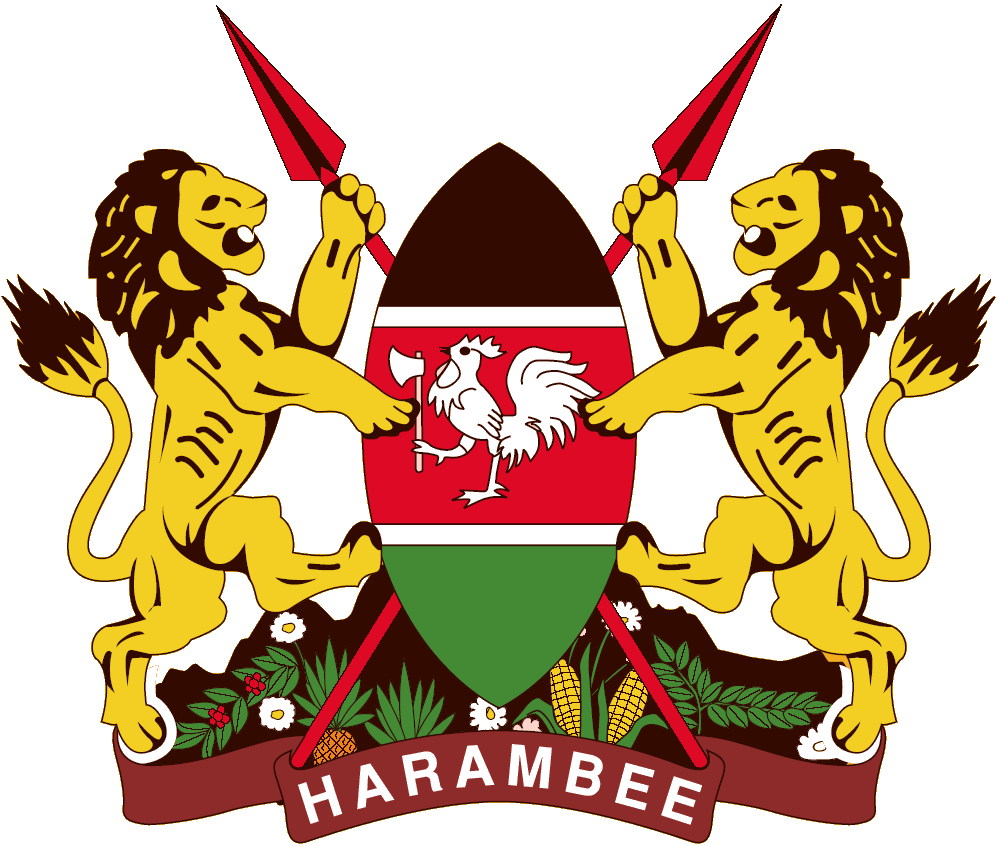 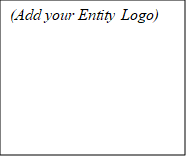 RECEIVER OF REVENUE(County Government of XX)REVENUE STATEMENTSFOR THE FINANCIAL YEAR ENDED30TH JUNE 20xxPrepared in accordance with Accrual Basis of Accounting Method under the International Public Sector Accounting Standards (IPSAS)(Leave this page blank)Table of Contents									                         Page1.	Acronyms and Definition of Key Terms	ii2.	Key Entity Information and Management	iii3.	Foreword By the CECM Finance and Economic Planning	v4.	Management Discussion and Analysis	vi5.	Statement of Receiver of Revenue’s responsibilities	vii6.	Report of the Independent Auditor on the xx Receiver of Revenue for the year ended 30th June 20xx	viii7.	Statement of Revenue and Disbursements for the year ended 30th June 20xx	18.	Statement of Financial Position as at 30th June 20xx	29.	Statement of Cash Flows for the Year Ended 20xx	310.	Statement of Comparison of budget vs Actual Amounts for the Period Ended 30th June 20xx	411.	Notes to the Financial Statements	612.	Appendices	22Acronyms and Definition of Key TermsAcronymsCA			County AssemblyCOB			Controller of BudgetCRF			County Revenue FundFY			Financial YearIPSAS			International Public Sector Accounting StandardsNT			National TreasuryOSR			Own Source RevenuePFMA			Public Finance Management ActPSASB		Public Sector Accounting Standards BoardROR			Receiver of RevenueKey termsComparative FY	 Comparative Prior Financial YearFiduciary Management The key management personnel who had financial responsibility.(Entity to insert all the relevant acronyms and key terms used in the annual report and financial statements)Key Entity Information and Management   [Customise the details in this section to suit your entity]Background informationThe receiver of revenue is under the Department of xxx.  At the County Executive Committee level, the receiver of revenue is represented by the County Executive committee member for …, who is responsible for the general policy and strategic direction of the receiver of revenue. The receiver of revenue is designated as a receiver on xxx by the County Executive Committee member for Finance, in accordance with section 157 of the PFM Act.   Principal activitiesThe receiver of revenue collects revenue and remits to the County Revenue Fund (CRF).Key Management TeamThe County Government of xxx’ day-to-day management of revenue is under the following:County Executive Committee Member for Finance - ….Chief Officer, Finance ...Chief Officers, in charge of departments collecting revenue …Director, Revenue…Head of Revenue Reporting…Key Entity information and Management (continued) County HeadquartersP.O. Box XXXXXXXX Building/House/PlazaXXX Avenue/Road/HighwayXXX, KENYAEntity ContactsTelephone: (254) XXXXXXXXE-mail: XXXXXXXX.go.keWebsite: www.go.keIndependent AuditorOffice of The Auditor GeneralAnniversary Towers, University WayP. O. Box 30084GPO 00100Nairobi, KenyaBankers (include all collection banks)Telephone: (254) XXXXXXXXE-mail: XXXXXXXX.go.keWebsite: www.go.kePrincipal Legal Adviser Telephone: (254) XXXXXXXXE-mail: XXXXXXXX.go.keWebsite: www.go.keCounty Attorney     (list details of other County Attorneys if any.)Foreword By the CECM Finance and Economic Planning(Put the foreword note by the CECM. (One -two pages)The CECM finance to highlight the performance of the Receiver of Revenue for the year under review.  The CECM may highlight on a high level the general economic outlook for the year, any impediments or accelerators of revenue collection in the county, and the local business environment. This report will indicate the revenue collected, the sources of revenue, and the disbursements made to the CRF. It may also contain  the  collected revenue compared to the budgeted revenues, reasons for the under/ over performance and mitigating measures.Management Discussion and Analysis(Two- three pages)(Under this section, the management gives a report on the operational and financial performance of the Receiver of Revenue for the last three-to-five-year period and any other information considered relevant to the users of the financial statements. Comparison of budgeted and actual collections can also be done over a three-to-five-year period.)(Management should also explain in detail any challenges encountered with revenue collection and the mitigating factors employed to overcome the challenges.)(The management should make use of tables, graphs, pie charts and other descriptive tools to make the information as understandable as possible.)  Sign……………….………..  Name………………………. County Receiver of RevenueStatement of Receiver of Revenue’s responsibilitiesSection 165 (1) of the Public Finance Management Act, 2012 requires that, at the end of each financial year, a receiver of revenue for a county government shall prepare an account in respect of the revenue collected, received and recovered by the receiver during that financial year.     The Receiver of Revenue is responsible for the preparation and presentation of the receiver of revenue account, which gives a true and fair view of the state of affairs of the receiver of revenue for and as at the end of the financial year (period) ended on June 30, 20xx. This responsibility includes: (i) maintaining adequate financial management arrangements and ensuring that these continue to be effective throughout the reporting period,(ii) maintaining proper accounting records, which disclose with reasonable accuracy at any time the statement of assets and liabilities of the entity, (iii) designing, implementing and maintaining internal controls relevant to the preparation and fair presentation of the financial statements, and ensuring that they are free from material misstatements, whether due to error or fraud, (iv) safeguarding the assets of the entity, (v) selecting and applying appropriate accounting policies, and (vi) making accounting estimates that are reasonable in the circumstances.The Receiver of Revenue in charge accepts responsibility for the entity’s receiver of revenue accounts, which have been prepared on the Accrual Basis method of financial reporting, using appropriate accounting policies in accordance with International Public Sector Accounting Standards (IPSAS) and relevant legal framework of the Government of Kenya. The Receiver of Revenue is of the opinion that the entity’s receiver of revenue account gives a true and fair view of the state of entity’s receiver of revenue transactions during the financial year ended June 30, 20xx, and of the entity’s statement of assets and liabilities as at that date. The Receiver of Revenue further confirms the completeness of the accounting records maintained, which have been relied upon in the preparation of the receiver of revenue account as well as the adequacy of the systems of internal financial control.The Receiver of Revenue confirms that the entity has complied fully with applicable Government Regulations and the terms of external financing covenants (where applicable). The Receiver of Revenue confirms that the revenue statements have been prepared in a form that complies with relevant accounting standards as prescribed by the Public Sector Accounting Standards Board of Kenya.Approval of the Revenue StatementsThe revenue statements were approved and signed by the Receiver of Revenue on …… xxxReport of the Independent Auditor on the xx Receiver of Revenue for the year ended 30th June 20xx Statement of Revenue and Disbursements for the year ended 30th June 20xxThe accounting policies and explanatory notes to these revenue statements form an integral part of the revenue statements. These revenue statements were approved on ___________ xxx and signed by:Statement of Financial Position as at 30th June 20xxThe accounting policies and explanatory notes to these financial statements form an integral part of the financial statements. The entity financial statements were approved on ___________ 20xx and signed by:	Statement of Cash Flows for the Year Ended 20xxStatement of Comparison of budget vs Actual Amounts for the Period Ended 30th June 20xx[Provide below a commentary on significant under realisation (below 90% of realisation) and any over realisation]xxxxxxxxxxxxxxxx(Explain whether the changes between the original and final are as a result of reallocations within the budget or other causes as per IPSAS 24. A reconciliation should be presented where the actual on comparable basis does not tie with the underlying primary financial statements.)The County Receiver of revenue’s financial statements were approved on ___________ 20xx and signed by:Notes to the Financial StatementsGeneral Informationxxx Receiver of Revenue was appointed by the CEC member of Finance of xxx County Government in accordance with section 157 of the PFM Act.  The Entity’s principal activity is xxx as outlined in the appointment letter and section 157 of the PFM Act.Statement of Compliance and Basis of PreparationThe revenue statements have been prepared in accordance with and comply with International Public Sector Accounting Standards (IPSAS) Accrual Basis of Accounting and relevant legal framework of the County Government xxx. The financial statements comply with and conform to the form of presentation prescribed by the Public Sector Accounting Standards Board of Kenya.The financial statements are presented in Kenya Shillings, which is the functional and reporting currency of the entity. The accounting policies adopted have been consistently applied to all the years presented.Adoption of New and Revised StandardsNew and amended standards and interpretations in issue effective in the year ended 30 June 2024.There were no new and amended standards issued in the financial year.New and amended standards and interpretations in issue but not yet effective in the year ended 30 June 2024.Early adoption of standardsThe Entity did not early – adopt any new or amended standards in the financial year or the entity adopted the following standards early (state the standards, reason for early adoption and impact on entity’s financial statements.)Significant Accounting Policies	The principal accounting policies adopted in the preparation of these revenue statements are set out below:Revenue from non-exchange transactions Fees, taxes, fines and chargesThe Receiver of Revenue recognizes revenues from fees, taxes, fines and charges when the event occurs and the asset recognition criteria is met. Other non-exchange revenues are recognized when it is probable that the future economic benefits or service potential associated with the asset will flow to the Entity and the fair value of the asset can be measured reliably.Revenue from exchange transactions Rendering of servicesThe Receiver of Revenue recognizes revenue from rendering of services by reference to the stage of completion when the outcome of the transaction can be estimated reliably. The stage of completion is measured by reference to labour hours incurred to date as a percentage of total estimated labour hours. Where the contract outcome cannot be measured reliably, revenue is recognized only to the extent that the expenses incurred are recoverable. 	Sale of goodsRevenue from the sale of goods is recognized when the significant risks and rewards of ownership have been transferred to the buyer, usually on delivery of the goods and when the amount of revenue can be measured reliably, and it is probable that the economic benefits or service potential associated with the transaction will flow to the Entity.Interest incomeInterest income is accrued using the effective yield method. The effective yield discounts estimated future cash receipts through the expected life of the financial asset to that asset’s net carrying amount. The method applies this yield to the principal outstanding to determine interest income each period.DividendsDividends or similar distributions must be recognized when the shareholder’s or the Entity’s right to receive payments is established.Notes to the Financial Statements (Continued)Summary of Significant Accounting Policies (Continued)Rental incomeRental income arising from operating leases on investment properties is accounted for on a straight-line basis over the lease terms and included in revenue.BudgetThe County Revenue budget is developed on cash basis. The budget has the same accounts classification basis, and for the same period as the financial statements. The County budget was approved as required by law.  The original budget was approved by the County Assembly on xxx for the period 1st July 20xx-1 to 30 June 20xx. There was xxx number of supplementary budgets passed in the year. A high-level assessment of the County’s actual performance against the comparable budget for the financial year under review has been included in these financial statements.The Entity’s budget is prepared on a different basis to the actual income and expenditure disclosed in the financial statements. The financial statements are prepared on accrual basis using a classification based on the nature of expenses in the statement of financial performance, whereas the budget is prepared on a cash basis. The amounts in the financial statements were recast from the accrual basis to the cash basis and reclassified by presentation to be on the same basis as the approved budget. A comparison of budget and actual amounts, prepared on a comparable basis to the approved budget, is then presented in the statement of comparison of budget and actual amounts. In addition to the Basis difference, adjustments to amounts in the financial statements are also made for differences in the formats and classification schemes adopted for the presentation of the financial statements and the approved budget. A statement to reconcile the actual amounts on a comparable basis included in the statement of comparison of budget and actual amounts and the actuals as per the statement of financial performance has been presented under section xxx of these financial statements.Cash and cash equivalents.Cash and cash equivalents comprise cash on hand and cash at bank, short-term deposits on call and highly liquid investments with an original maturity of three months or less, which are readily convertible to known amounts of cash and are subject to insignificant risk of changes in value. Bank account balances include revenue collection accounts held at Commercial banks.Notes to the Financial Statements (Continued)Summary of Significant Accounting Policies (Continued)Revenue in ArrearsRevenue in arrears relate to revenue earned and is yet to be received or collected by the receiver of revenue. These arrears are presented as receivables from exchange and non- exchange transactions in the statement of financial position. These receivables are assessed for impairment on a continuous basis. The details of these arrears are presented as an appendix to the financial statements under the statement of arrears as required under the PFM Act, 2012 Section 165 (2) (b).Disbursements to CRFThe Receiver of Revenue has an arrangement for transfer of funds from its bank account to the CRF account. Total disbursements to the CRF are as a result of the transfer arrangement during the year. (Include the receiver’s actual policy on disbursements whether weekly, monthly….)Payables due to CRFThese relate to amounts yet to be disbursed to the County Revenue Fund at the end of the period. The amount also includes monies that are yet to be collected by the receiver of revenue at the end of the reporting period.Comparative FiguresWhere necessary, comparative figures for the previous financial year have been amended or reconfigured to conform to the required changes in presentation.Subsequent EventsThere have been no events subsequent to the financial year end with a significant impact on the revenue statements for the year ended June 30, 20xxNotes to the financial statementsSignificant Judgments and Sources of Estimation Uncertainty The preparation of the Entity's financial statements in conformity with IPSAS requires management to make judgments, estimates and assumptions that affect the reported amounts of revenues, expenses, assets and liabilities, and the disclosure of contingent liabilities, at the end of the reporting period. However, uncertainty about these assumptions and estimates could result in outcomes that require a material adjustment to the carrying amount of the asset or liability affected in future periods. State all significant judgements, estimates and assumptions made: Estimates and assumptions.The key assumptions concerning the future and other key sources of estimation uncertainty at the reporting date, that have a significant risk of causing a material adjustment to the carrying amounts of assets and liabilities within the next financial year, are described below. The Entity based its assumptions and estimates on parameters available when the financial statements were prepared. However, existing circumstances and assumptions about future developments may change due to market changes or circumstances arising beyond the control of the Entity. Such changes are reflected in the assumptions when they occur. ProvisionsProvisions were raised and management determined an estimate based on the information available. Additional disclosure of these estimates of provisions is included in Note xxx. Provisions are measured at the management's best estimate of the expenditure required to settle the obligation at the reporting date and are discounted to present value where the effect is material.(include provisions applicable for your organisation e.g. provision for bad debts, nd how management estimates these provisions).Notes to the Financial Statements CessLand ratesSingle /Business PermitsNotes to the Financial Statements (continued)Property RentConservancy AdministrationAdministration Control Fees and ChargesNotes to the Financial Statements (continued)Other Fines, Penalties and ForfeituresPublic Health Service FeesNotes to the Financial Statements (continued)Physical Planning and DevelopmentDonations and Grants Not Received Through CRFNotes to the Financial Statements (continued)Parking FeesMarket FeesAdvertisingNotes to the Financial Statements (continued)Hospital FeesHire Of County AssetsSale of assets.Notes to the Financial Statement (Continued)Park FeesMiscellaneous RevenuesBank ChargesNotes to the Financial Statement (Continued)Waivers and ExemptionsBad debts written off.Provision for bad debtsNotes to the Financial Statement (Continued)Cash and Cash EquivalentsReceivables for non-exchange transactions(Provide brief explanation on current receivables)Ageing analysis for Receivables from Non-exchange transactionsNotes to the Financial Statement (Continued)Reconciliation for Impairment Allowance on Receivables from Non-Exchange TransactionsReceivables from exchange transactionsAgeing analysis for total receivables in exchange transactionsNotes to the Financial Statement (Continued)Reconciliation for Impairment Allowance on Receivables from Exchange TransactionsPayables- Due To CRFThese amounts should tie to the total of bank balances (amount collected yet to be disbursed to CRF) and total receivables (amount yet to be collected and disbursed to CRF).AppendicesAppendix 1: Progress on follow up of prior Year Auditor Recommendations.The following is the summary of issues raised by the external auditor, and management comments that were provided to the auditor. Guidance Notes:Use the same reference numbers as contained in the external audit report.Obtain the “Issue/Observation” and “management comments”, required above, from final external audit report that is signed by Management.Indicate the status of “Resolved” or “Not Resolved” by the date of submitting this report to National Treasury.Appendix 2: Statement of Arrears of Revenue As at 30th June 20xx(Total arrears as at the end of the year should be the total of receivables from exchange and non- exchange transactions)Appendix 3: Ageing Analysis of Revenue in ArrearsAppendix 4: A Report of Waivers and Variations of Fees or charges granted by the Receiver of Revenue during the year.(PFM ACT section 165 subsection 4, 5)-------------------------Sign and dateAccounting Officer………………………………………….CECM Finance and Economic PlanningCounty Government of XXX……………………………….Name…………………………County Receiver of RevenueNoteInsert current FYKshsRevenue from non-exchange transactionsCess6xxxLand Rates7xxxSingle/Business Permits8xxxProperty Rent9xxxConservancy Administration10xxxAdministration Control Fees and Charges11xxxOther Fines, Penalties, And Forfeiture Fees12xxxPublic Health Service Fees13xxxPhysical Planning and Development14xxxDonations/Grants Not Received Through CRF15xxxTotal Revenue from non-exchange transactionsxxxRevenue from exchange transactionsParking Fees16xxxMarket Fees17xxxAdvertising18xxxHospital Fees19xxxHire of County Assets20xxxSale of assets 21xxPark Fees22xxxMiscellaneous receipts23xxxTotal Revenue from exchange transactionsxxxTotal RevenuesxxxDisbursements To CRF(xxx)Bank charges24(xxx)Waivers and exemptions25(xxx)Bad debts written off 26(xxx)Provision for bad debts27(xxx)Total Disbursements and other charges(xxx)Balance Due for Disbursement and Collectionxxx…………………………………….……………………………………….NameNameCounty Receiver of RevenueHead of Revenue Reporting(Ref: PFM ACT section 165, 2(a)ICPAK M/NoNoteInsert current  FYOpening Statement 1st July 20xxKshsKshsCurrent AssetsCash and Cash Equivalents28xxxxxxReceivables from non-Exchange transactions29xxxxxxReceivables from Exchange transactions30xxxxxxTotal Current AssetsxxxxxxTotal AssetsxxxxxxFinancial LiabilitiesPayables-Due to CRF31xxxxxxTotal Financial Liabilitiesxxxxxx…………………………………….……………………………………….NameNameCounty Receiver of RevenueHead of Revenue ReportingICPAK M/NoNoteInsert current FYKshsOperating ActivitiesReceiptsCessxxxLand RatexxxSingle/Business PermitsxxxProperty RentxxxConservancy AdministrationxxxAdministration Control Fees and ChargesxxxOther Fines, Penalties, And Forfeiture FeesxxxPublic Health Service FeesxxxPhysical Planning and DevelopmentxxxDonations/Grants Not Received Through CRFxxxParking FeesxxxMarket FeesxxxAdvertisingxxxHospital FeesxxxHire of County AssetsxxxSale of assets xxPark FeesxxxMiscellaneous receiptsxxxTotal ReceiptsxxxPaymentsDisbursements To CRF(xxx)Bank charges(xxx)Total Payments(xxx)Net Cash from operating ActivitiesxxxCash and Cash Equivalent as at 1st July xx28xxxCash and Cash Equivalent as at 30th June xx28xxxReceiptsOriginal TargetsAdjustmentsFinal TargetsActual On Comparable BasisBudget Realization Difference% of RealizationABC=A+BDE=C-DF=D/C %KshsKshsKshsKshsKshsKshsCounty Own Source RevenueCessxxxxxxxxxxxxLand RatexxxxxxxxxxxxSingle/Business PermitsxxxxxxxxxxxxProperty RentxxxxxxxxxxxxParking FeesxxxxxxxxxxxxMarket FeesxxxxxxxxxxxxAdvertisingxxxxxxxxxxxxHospital FeesxxxxxxxxxxxxPublic Health Service FeesxxxxxxxxxxxxPhysical Planning and DevelopmentxxxxxxxxxxxxHire of County AssetsxxxxxxxxxxxxConservancy AdministrationxxxxxxxxxxxxAdministration Control Fees and ChargesxxxxxxxxxxxxProceeds from sale of assetsxxxxxxxxxxxxPark FeesxxxxxxxxxxxxOther Fines, Penalties, and Forfeiture FeesxxxxxxxxxxxxMiscellaneous ReceiptsxxxxxxxxxxxxTotal County Own Source RevenuexxxxxxxxxxxxOther ReceiptsDonations /Grants Not Received Through CRFxxxxxxxxxxxxTotal Other ReceiptsxxxxxxxxxxxxTotal Receiptsxxxxxxxxxxxx…………………………………….……………………………………….NameNameCounty Receiver of RevenueHead of Revenue ReportingICPAK M/NoStandardEffective date and impact:IPSAS 43Applicable 1st January 2025The standard sets out the principles for the recognition, measurement, presentation, and disclosure of leases. The objective is to ensure that lessees and lessors provide relevant information in a manner that faithfully represents those transactions. This information gives a basis for users of financial statements to assess the effect that leases have on the financial position, financial performance and cashflows of an Entity.The new standard requires entities to recognise, measure and present information on right of use assets and lease liabilities. State the expected impact of the standard to the Entity if relevant IPSAS 44: Non- Current Assets Held for Sale and Discontinued OperationsApplicable 1st January 2025The Standard requires,Assets that meet the criteria to be classified as held for sale to be measured at the lower of carrying amount and fair value less costs to sell and the depreciation of such assets to cease and:Assets that meet the criteria to be classified as held for sale to be presented separately in the statement of financial position and the results of discontinued operations to be presented separately in the statement of financial performance.  State the expected impact of the standard to the Entity if relevantIPSAS 45- Property Plant and EquipmentApplicable 1st January 2025The standard supersedes IPSAS 17 on Property, Plant and Equipment. IPSAS 45 has additional guidance/ new guidance for heritage assets, infrastructure assets and measurement. Heritage assets were previously excluded from the scope of IPSAS 17 in IPSAS 45, heritage assets that satisfy the definition of PPE shall be recognised as assets if they meet the criteria in the standard. IPSAS 45 has an additional application guidance for infrastructure assets, implementation guidance and illustrative examples. The standard has clarified existing principles e.g valuation of land over or under the infrastructure assets, under- maintenance of assets and distinguishing significant parts of infrastructure assets.State the expected impact of the standard to the Entity if relevantIPSAS 46 MeasurementApplicable 1st January 2025The objective of this standard was to improve measurement guidance across IPSAS by:Providing further detailed guidance on the implementation of commonly used measurement bases and the circumstances under which they should be used.Clarifying transaction costs guidance to enhance consistency across IPSAS;Amending where appropriate guidance across IPSAS related to measurement at recognition, subsequent measurement and measurement related disclosures.The standard also introduces a public sector specific measurement bases called the current operational value.State the expected impact of the standard to the Entity if relevantIPSAS 47- RevenueApplicable 1st January 2026This standard supersedes IPSAS 9- Revenue from exchange transactions, IPSAS 11 Construction contracts and IPSAS 23 Revenue from non- exchange transactions. This standard brings all the guidance of accounting for revenue under one standard. The objective of the standard is to establish the principles that an entity shall apply to report useful information to users of financial statements about the nature, amount, timing and uncertainty of revenue and cash flow arising from revenue transactions.State the expected impact of the standard to the Entity if relevantIPSAS 48- Transfer ExpensesApplicable 1st January 2026The objective of the standard is to establish the principles that a transfer provider shall apply to report useful information to users of financial statements about the nature, amount, timing and uncertainty of expenses and cash flow arising from transfer expense transactions. This is a new standard for public sector entities geared to provide guidance to entities that provide transfers on accounting for such transfers.State the expected impact of the standard to the Entity if relevantIPSAS 49- Retirement Benefit PlansApplicable 1st January 2026The objective is to prescribe the accounting and reporting requirements for the public sector retirement benefit plans which provide retirement to public sector employees and other eligible participants. The standard sets the financial statements that should be presented by a retirement benefit plan.State the expected impact of the standard to the Entity if relevantDescriptionInsert Current FYKshsFarm producexxxQuarryingxxxLivestockxxxFish farmingxxxOthers (specify)xxxTotalxxxDescriptionInsert Current FYKshsLand ratesxxxLand penalties and interestxxxArrearsxxxTotalxxxDescriptionInsert Current FYKshsBusiness permit application feesxxxAnnual Business permit feesxxxBusiness permit penalties and interestxxxBusiness permit fees arrearsxxxTotalxxxDescriptionInsert Comparative FYKshsCounty HousingxxxPlot RentxxxTenancy AgreementxxxTransfer of PropertyxxxStalls/kiosks rentxxxOthers (Specify)xxxTotalxxxDescriptionInsert Current FYKshsRefuse disposal feesxxxDumpsite feesxxxSewerage feesxxxSale of seedlingsxxxPublic cemeteryxxxDisposal of carcassesxxxNoise controlxxxOthers (Specify)xxxTotalxxxDescriptionInsert Current FYKshsWeights and measuresxxxFire ServicesxxxLiquor licensesxxxBetting levyxxxOthers (Specify)xxxTotalxxxDescriptionInsert Current FYKshsImpounding FeesxxxTowing FeesxxxOthers (Specify)xxxTotalxxxDescriptionInsert Current FYKshsInspection of buildings/premises/InstitutionsxxxInspection for issuance of hygiene licensexxxVaccination: Yellow fever, Typhoid, etcxxxApplications for medical examinationxxxSanitation inspection for schoolsxxxPublic health permitxxxRodent Control/FumigationxxxOthers (Specify)xxxTotalxxxDescriptionInsert Current FYKshsSale of County planning documentsxxxLand valuation and registration feesxxxChange / Renewal of userxxxBuilding plans approvalxxxSignboards xxxOccupational PermitsxxxEnforcement / DemolitionxxxArchitectural designs by county officersxxxHoarding feesxxxOthers (Specify)xxxTotalxxxDescriptionInsert Current FYKshsDonations (Specify Based on Source)xxxGrants (Specify Based on Source)xxxOthers (Specify)xxxTotalxxxDescriptionInsert Current FYKshsStreet parking feesxxxMonthly toll/sticker feesxxxMotorbike feesxxxRegistration feesxxxReserved parkingxxxBus Park feesxxxOthers (Specify)xxxTotalxxxDescriptionInsert Current FYKshsMarket entry feesxxxHawking feesxxxOthers (Specify)xxxTotalxxxDescriptionsInsert Current FYKshsBrandingxxxBillboard advertisingxxxSignagexxxRoadshowsxxxBannersxxxPostersxxxTent advertisingxxxStreet pole/clock advertisingxxxothers (Specify)xxxTotal xxxDescriptionInsert Current FYKshsLevel 5 hospitalsxxxLevel 4 hospitalsxxxOthers (Specify)xxxTotalxxxDescriptionInsert Current FYKshsAgricultural Mechanisation Services (AMS)xxxHire of Machines and EquipmentxxxHire of County StadiaxxxHire of County HallsxxxConference facilities/Agricultural Training Centers (ATC)xxxOthers (Specify)xxxTotalxxxInsert Current FYKshsReceipts from Sale of BuildingsxxxReceipts from Sale of Vehicles and Transport EquipmentxxxReceipts from Sale of Plant Machinery and EquipmentxxxReceipts from Sale of Certified Seeds and Breeding StockxxxReceipts from Sale of Strategic Reserves StocksxxxReceipts from Sale of Inventories, Stocks and CommoditiesxxxDisposal and Sales of Non-Produced AssetsxxxTotal           xxxDescriptionInsert Current FYKshsLodge Tariffs and leviesxxxPark entry feesxxxFilming and Photography feesxxxCamping feesxxxBalloon landing feesxxxOthers (Specify)xxxTotalxxxDescriptionInsert Current FYKshsDividendsxxxInterest xxxCommissionsxxxOthers (Specify)xxxTotalxxxDescriptionInsert Current FYDescriptionKshsBank Charges & commissionsxxxTotalxxxDescriptionInsert Current FYKshsPenaltiesxxxInterest xxxOthers (Specify)xxxTotalxxxDescriptionInsert Current FYKshsBad debts written off (Specify revenue stream)xxxTotalxxxDescriptionInsert Current FYKshsProvision for bad debts (Specify revenue stream)xxxTotalxxxName of Bank, Account No. & currencyAmount Exc. rate (if in foreign currency)Insert Current FYOpening Statement 1st July 20xxKshsKshsName of Bank, Account No. & currencyxxxxxxxxxxxxName of Bank, Account No. & currencyxxxxxxxxxxxxName of Bank, Account No. & currencyxxxxxxxxxxxxCash at HandxxxxxxTotalxxxxxxxxxDescriptionInsert Current FYOpening Statement 1st July 20xxDescriptionKshsKshsReceivablesSpecify the various categoriesxxxxxxxxxxxxSub totalLess impairment AllowanceTotal Current ReceivablesxxxxxxDescriptionInsert Current FYInsert Current FYOpening Statement 1st July 20xxOpening Statement 1st July 20xxCurrent FY% of the totalOpening Balance% of the totalKshsKshsLess than 1 yearxxx%xxx%Between 1- 2 yearsxxx%xxx%Between 2-3 yearsxxx%xxx%Over 3 yearsxxx%xxx%Total (a+b)xxx%xxx%Impairment allowance/ provisionInsert Current FYImpairment allowance/ provisionKshsAt the beginning of the yearXxxAdditional provisions during the yearXxxRecovered during the year(xxx)Written off during the year(xxx)At the end of the yearXxxDescriptionInsert Current FYOpening Statement 1st July 20xxDescriptionKshsKshsTotal receivablesSpecify items the various categoryxxxxxxxxxxxxLess: impairment allowance(xxx)(xxx)Total receivablesxxxxxxDescriptionInsert Current FYInsert Current FYInsertComparative FYInsertComparative FYCurrent FY% of the totalComparative FY% of the totalKshsKshsLess than 1 yearxxx%xxx%Between 1- 2 yearsxxx%xxx%Between 2-3 yearsxxx%xxx%Over 3 yearsxxx%xxx%Total (a+b)xxxxxxImpairment allowance/ provisionInsert Current FYImpairment allowance/ provisionKshsAt the beginning of the yearXxxAdditional provisions during the yearXxxRecovered during the year(xxx)Written off during the year(xxx)At the end of the yearXxxPayablesInsert Current FYOpening Statement 1st July 20xxKshsKshsAmount collected yet to be disbursed to CRFxxxxxxAmount billed and yet to be collected for disbursement to CRFxxxxxxTotal undisbursed funds to CRFxxxxxxReference No. on the external audit ReportIssue / Observations from AuditorManagement commentsStatus:(Resolved / Not Resolved)Timeframe:(Put a date when you expect the issue to be resolved)………………………………………………………………………………..NameNameCounty Receiver of Revenue 	Head of Revenue ReportingICPAK M/NoDateDateClassification Of Receipts (Indicate As Applicable)Balance as at The beginning of the current year (1st July 20xx)AArrears received during the year.BAdditions in arrears for the current year to June 30, 20xxCTotal arrears as at 30 June 20xxD=A+(B)+CMeasures taken to recover the arrearsAssessment to the recoverability of arrearsCessxxx(xxx)xxxxxxe.g., the Governor has waived interest and penaltiesLand ratexxx(xxx)xxxxxxSingle/Business Permitsxxx(xxx)xxxxxxProperty Rentxxx(xxx)xxxxxxParking Feesxxx(xxx)xxxxxxMarket Feesxxx(xxx)xxxxxxAdvertisingxxx(xxx)xxxxxxHospital Feesxxx(xxx)xxxxxxPublic Health Service Feesxxx(xxx)xxxxxxPhysical Planning and Developmentxxx(xxx)xxxxxxHire Of County Assetsxxx(xxx)xxxxxxConservancy Administrationxxx(xxx)xxxxxxAdministration Control Fees and Chargesxxx(xxx)xxxxxxPark Feesxxx(xxx)xxxxxxOther Fines, Penalties, And Forfeiture Feesxxx(xxx)xxxxxxMiscellaneousxxx(xxx)xxxxxxTotal Arrearsxxx(xxx)xxxxxx…………………………………….……………………………………….NameNameCounty Receiver of RevenueHead of Revenue Reporting(Ref: PFM ACT section 165, 2(a)ICPAK M/NoDescription (indicate as applicable)Less than1 yearBetween1-2 yearsBetween2-3 yearsOver 3 yearsTotalCessxxxxxxxxxxxxxxxLand ratexxxxxxxxxxxxxxxSingle/business permitsxxxxxxxxxxxxxxxProperty rentxxxxxxxxxxxxxxxParking feesxxxxxxxxxxxxxxxMarket feesxxxxxxxxxxxxxxxAdvertisingxxxxxxxxxxxxxxxHospital feesxxxxxxxxxxxxxxxPublic health service feesxxxxxxxxxxxxxxxPhysical planning and developmentxxxxxxxxxxxxxxxHire of County AssetsxxxxxxxxxxxxxxxConservancy administrationxxxxxxxxxxxxxxxAdministration control fees and chargesxxxxxxxxxxxxxxxProceeds from sale of assetsxxxxxxxxxxxxxxxPark feesxxxxxxxxxxxxxxxOther fines, penalties, and forfeiture feesxxxxxxxxxxxxxxxMiscellaneous receiptsxxxxxxxxxxxxxxxOthers (Specify)xxxxxxxxxxxxxxxTotal (agree to statement of arrears above)xxxxxxxxxxxxxxxS/NoName of person / organisation benefitting from waiver/ variationYear in which waiver/ variation relatesAmount of variation/ waiver (fee or charge)Reasons for waiver/ variationThe law in terms of which the variation/waiver was granted